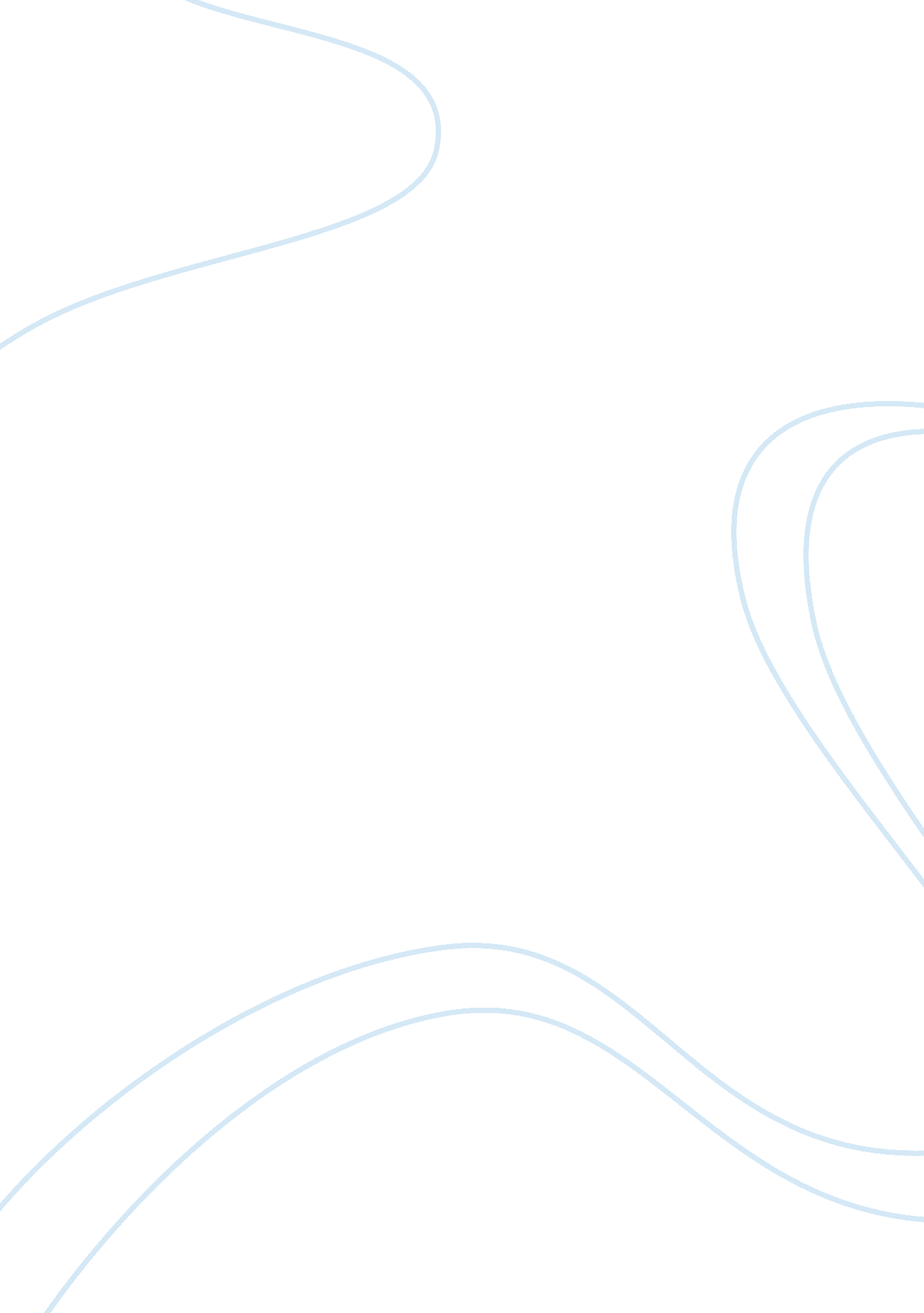 Adult crime, adult time narrative essayLaw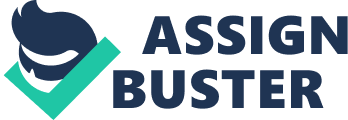 Overall I agree with Collier’s argument that Juveniles should be ride as adults and how the system is doing a poor Job because she establishes herself as an authority on the topic of how the number of Juvenile crimes increase, and why the Juvenile Justice laws should be revamped. She presents a logical argument that punishing kids as adults is rational , and she shares cases that make the readers empathic with the Juvenile criminals. The authority is evident in Collier’s essay. Collier is an attorney, and she is currently dean of public services and social sciences at Delaware County Community College in Pennsylvania. She has been he director of student legal services at Penn state University and special assistant for legal affairs to two college presidents in addition to teaching courses in sociology and criminal Justice. Her background shows she has enough authority to discuss this issue. Return to her essay, Collier says that “ she has represented children as a court- appointed guardian ad item, or temporary guardian,” ( par. 6 ). And she gives the readers her experience about how the system is doing a poor Job at treatment as well as punishment. Foe example:” the Justice system lets a girl became a frequent anyway. Eventually she ended up pregnant, wandering from place to place and committing adult crimes to survive. “( par. 7 ). Collier also tells the readers a brief history of proceedings in Juvenile Justice, general procedures, and the operating principle to make the essay more authority. During the explanation she used many professional terms, and the narrative is very clear, it also makes the essay more authoritative. In addition, Collier is good at establishment of a personal connection to the reader. She uses many real examples that appealing to the readers’ omniscience. The two examples can arouse my sympathy. One example is there are three girls in Patch, Ky. , were killed in their school lobby when a 14-year-old classmate allegedly opened fire on them. This makes me feel astonishing. The other example is the girl who is a foster child and longest to be adopted. Because her drug- ravaged mother would not relinquish her parental rights, and the system would never convince her mother to give up her rights, the girl ends up pregnant. Collier uses one sentence to describe this poor girl: “ No longer a child, not quite a woman, he is the kind of teenage offender for whom the Juvenile system has little or nothing to offer. ” ( par. 7 ). This really makes me think that the Juvenile Justice system should be revamped, in order to prevent more children like this girl encountering such tragic things. Also the number of Juvenile delinquency, and the phenomenon for children to commit violent crimes at younger and younger ages are increased. This reminds us that we should pay attention to this problem, otherwise it will become more and more serious. The logical is effective in Collier’s essay. Collier uses her representative experience and some examples to attack the opponent. Also, she step by step, paragraph by paragraph explains her opinion to the readers. Before she presents her views, she gives a concrete example to illustrate. Like she says that the government or the Congress needs to establish a uniform minimum age, and overhaul the Juvenile Justice law although the federal prosecution of Juveniles is uncommon. In addition, Collie’s view is logical, she gives example that many states have changed the policy of Juvenile delinquency. Juvenile Justice is a big social problem, and it become more and more serious. In the essay ” Adult Crime, Adult Time ” Collier uses these three rhetorical appeals– logical, authority, and emotional- to effectively entice the target readers of people who interested in this topic. I agree with Collier’s opinion that children who knowingly engage in adult conduct and crime should be punished as adults because if it can make the number of the Juvenile justice decrease why we don’t do it. Also, after some states revamped the law of juvenile Justice there’s no adverse reaction. 